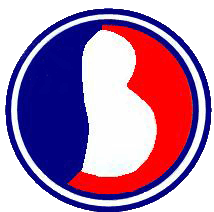 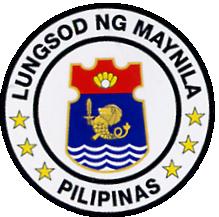 C E R T I F I C A T I O N	This is to certify the genuineness of signatures of all barangay officials and persons concerned appearing in the herein-attached supporting documents and I further certify that this expenditures was incurred under my direct control and supervision guaranteeing that the provisions of R.A. 3019 (Anti Graft Law) has not been violated.	This certification is issued for whatever legal purpose it may serve._______________________    BARANGAY CHAIRMAN Bgy.______, Zone_______     District_____, Manila